Guida sulle topologie UPS (Gruppi di Continuità)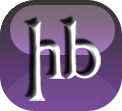 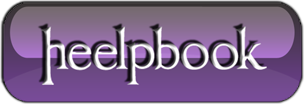 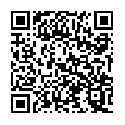 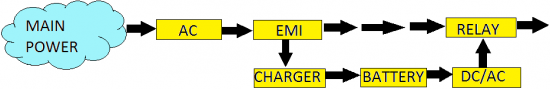 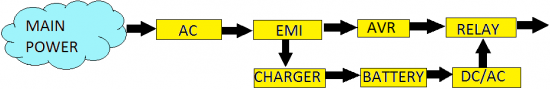 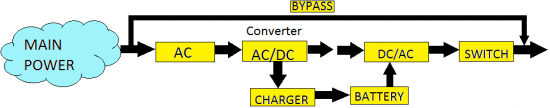 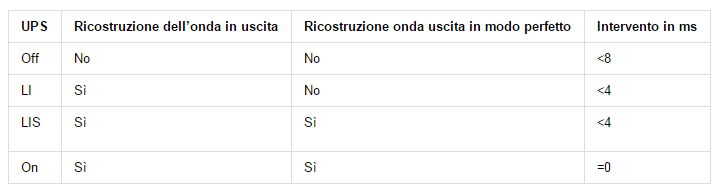 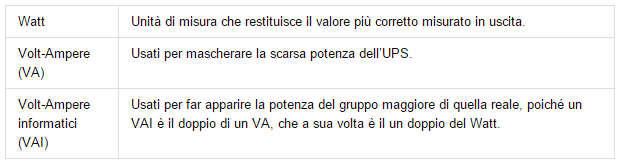 